Памятка для родителей«Ваш ребенок - пятиклассник»Причины трудностей в образовательной деятельности пятиклассниковНачало подросткового возраста Невозможность соответствовать прежним результатам и требованиям родителей в системе оценокУвеличение учебной нагрузкиСтрах ситуации проверки знанийПроблемы в сфере общения со сверстниками, неудовлетворенность своим положением в классе Непоследовательность и несогласованность родительских требованийОтсутствие необходимых условий для обучения (рабочего места, оговоренного режима дня)Признаки возникшей дезадаптации школьника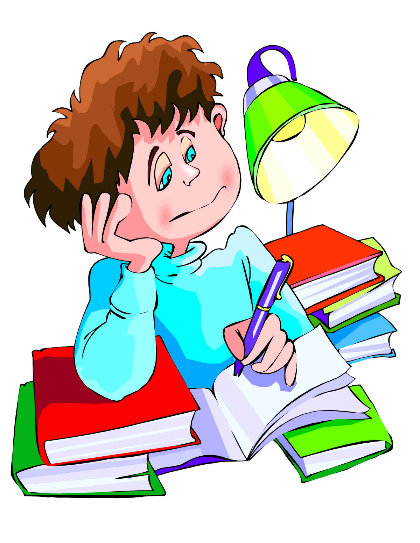 Усталый, утомлённый вид ребёнкаНежелание ребёнка делиться впечатлениями о проведённом днеНежелание выполнять домашние заданияНегативные характеристики в адрес школы, учителей, одноклассниковЖалобы на те или иные события, связанные со школойБеспокойный ночной сонТрудности утреннего пробуждения, вялостьПостоянные жалобы на плохое самочувствиеРекомендации для родителейОпирайтесь на лучшее в ребёнке, верьте в его возможностиСтарайтесь чаще ставить себя на место ребенкаНе сравнивайте своего ребёнка с другими детьми, особенно не ставьте их в примерНаучить ребенка планировать и организовывать свою деятельность (вести дневник, планировать выполнение домашнего задания, подготовить рабочее место, собрать все необходимое для школы) Обеспечить соблюдение ребенком оптимального для его возраста режима дняНикогда не обсуждайте с ребенком учителей, формируйте положительное отношение ребенка к школеОтмечайте самые маленькие достижения в период адаптации к новой школеИнтересуйтесь его отношениями с одноклассниками, с учителями предметниками и его отношением к школеНе допускайте физических мер воздействия, запугивания, критики в адрес ребенка, особенно в присутствии других людей (бабушек, дедушек, сверстников).Помогите своему ребенку почувствовать интерес к тому, что преподают в школеПомогите ребенку с выполнением домашних заданий, но не делайте (!!!) их за негоПомните, что Вы всегда можете обратиться за помощью в социально – психологическую службу нашей школы